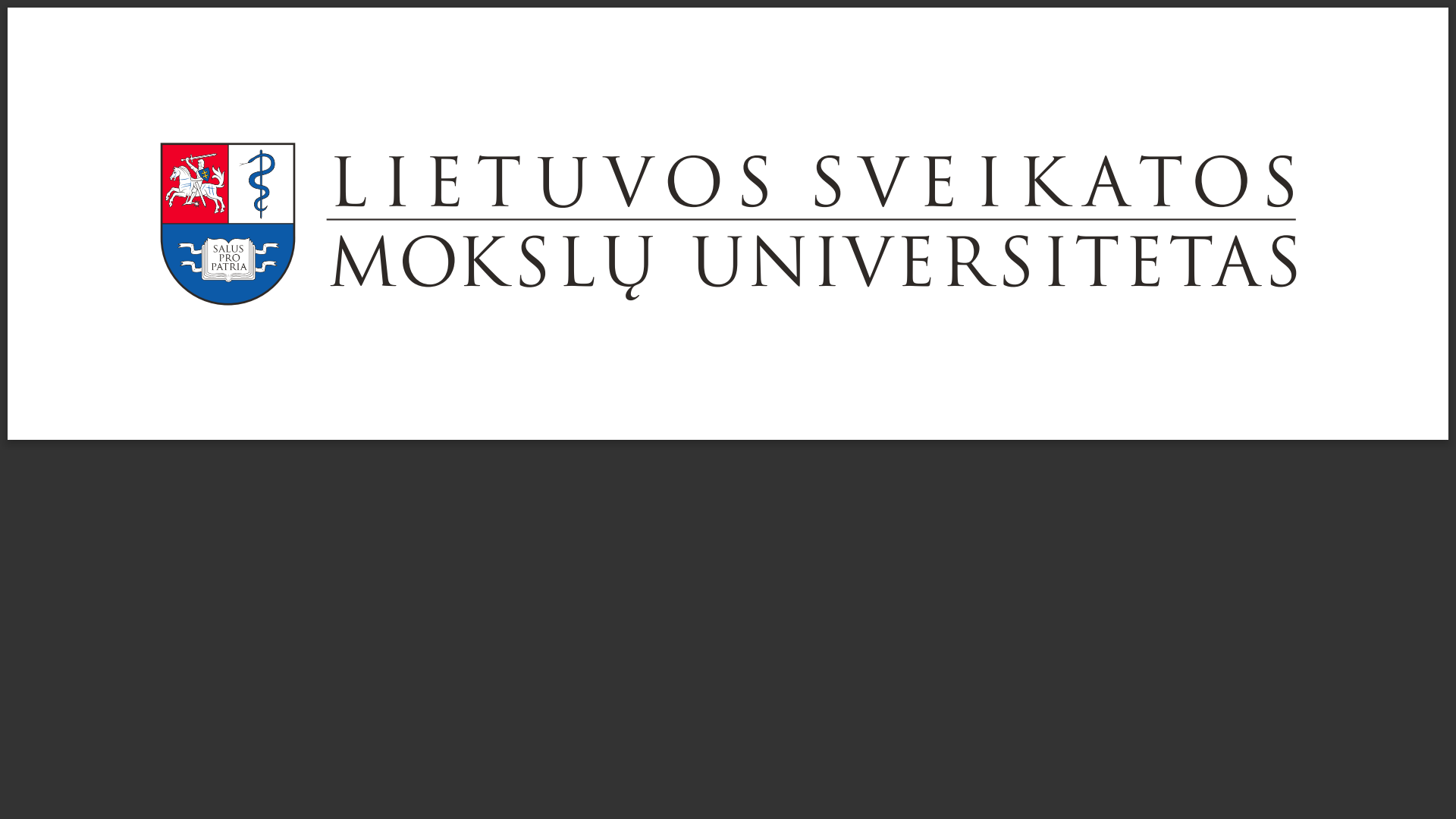 Paraiška, LIONS klubo „Tauras“ vardinei stipendijai, gauti*Teikdamas (-a) paraišką vardinei stipendijai patvirtinu, kad esu informuotas ir sutinku savo duomenis pateikti Studentų reikalų tarnybai ir kad mano duomenys bus naudojami susisiekimo, informacijos pateikimo ir LSMU duomenų bazės, susijusios su negalią turinčių žmonių kontaktų kaupimu, kūrimo tikslais.**Studentų reikalų tarnyba atstovaujama Studentų dekano įsipareigoja atliekant neįgalaus studento asistento ir/ar tarpininko vaidmenį, laikytis konfidencialumo, susijusio su visa informacija apie jo sveikatos būklę, negalios formą, sunkumą ar kitas sveikatos problemas.VardasPavardėStudijų programaKursasAr studijuojate valstybės finansuojamoje vietoje? (Taip/Ne)Jūsų neįgalumo lygmuo (sunkus, vidutinis, lengvas)Jūsų negalios tipas (rūšis)Jūsų darbingumo lygisJūsų sutrikimų kategorija (mokymosi, elgesio ir emocijų, kalbos ir kalbėjimo, kompleksinis)Kontaktinis el. paštasKontaktinis telefono numerisNegalią patirtinantis dokumentasPridėti laiške kaip priedą (pdf, word ar kitu formatu)